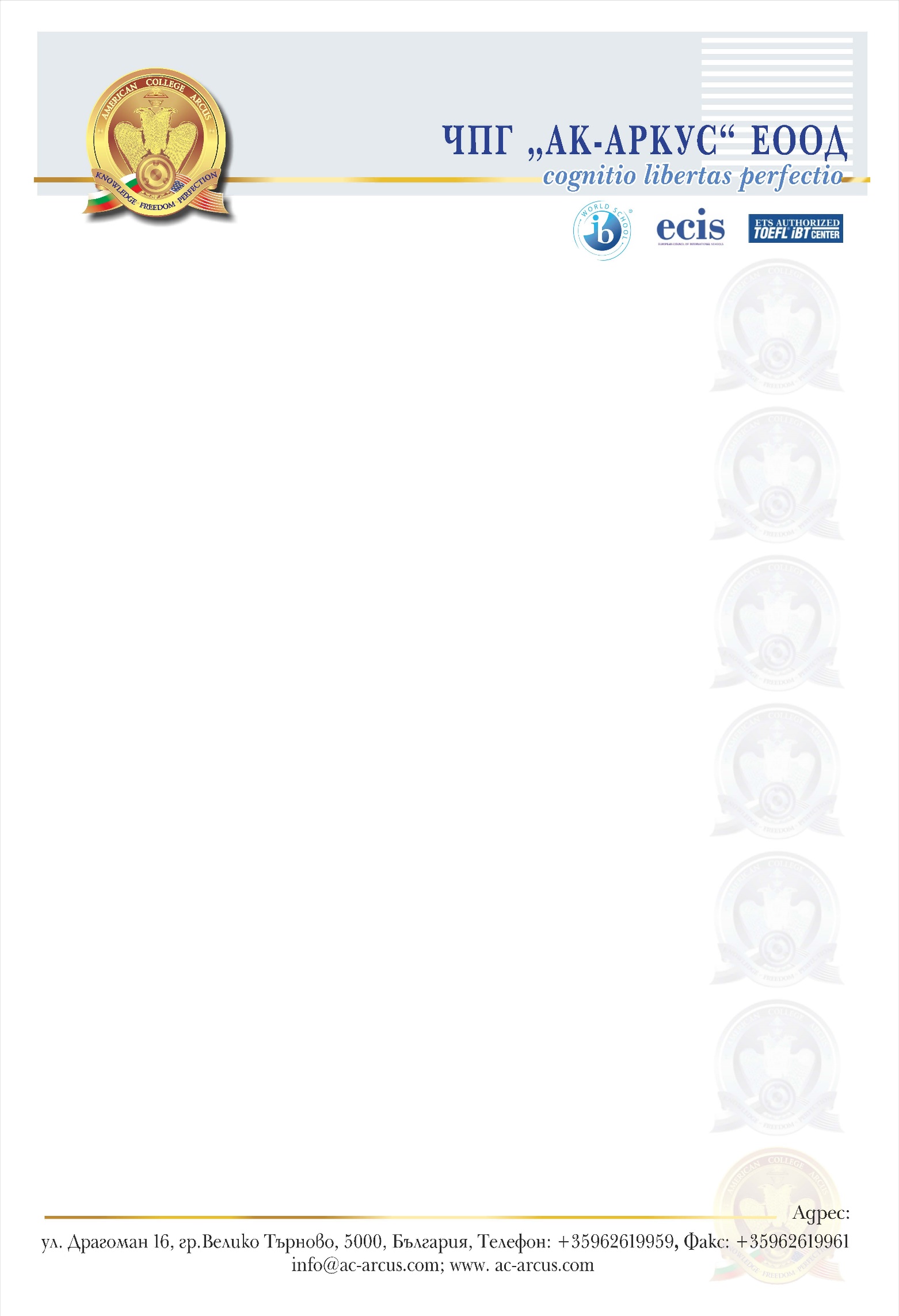 ИЗПИТ ЗА ПРИЕМ В V КЛАС(Примерен вариант)Време за работа по част І и ІІ – 60 минутиЧаст І Български език и литератураМаксимален резултат: 50 точкиПрочети разказа на осемгодишния Д. М. от Бургас и отговори на въпросите след него.Моят разказ за добротоВ един слънчев пролетен ден срещнах един истински Франклин – вярно, беше много малък, но затова пък си беше истинско бебе костенурче.Аз и семейството ми се прибирахме от древното светилище Бегликташ към Бургас. Ние бяхме в колата, а пред нея беше то. Добре, че татко караше бавно и успя да спре. Слязохме бързо. И разбрахме, че е искало да премине от пясъчните дюни до отсрещното блато. Костенурчето се беше излюпило сред пясъците, но знаеше, че трябва да прекара останалите години от живота си в блатото. Взехме го, защото идваха и други автомобили, и го отнесохме до водата. Направихме си няколко снимки с маника (А) и после аз и татко го пуснахме в блатото. Бях много щастлив, когато го видях да се шмугва  безшумно (Б) между водните лилии (В). Всеки има нужда от помощ понякога и от някой, който да му я даде. Когато помагаме, творим добро, дори спасяваме живот. И най-важното е, че това прави света по-добро място за живеене!/Източник:https://mamaninja.bg/%D0%B7%D0%B0%D0%B1%D0%B0%D0%B2%D0%BD%D0%BE/%D0%BA%D0%BE%D0%BD%D0%BA%D1%83%D1%80%D1%81%D0%B8/item/918-moyat-razkaz-za-dobroto/1. Кое твърдение НЕ е вярно според текста:А) Костенурчето прекарва живота си в пясъчните дюни.Б) Бащата на детето разказвач е внимателен шофьор.В) Случката се развива по време на семейна разходка с автомобил.3 т.2. Какво според текста прави света по-добро място за живеене?А) любовта ни към природата;Б) грижовните ни родители;В) готовността ни да помагаме на изпаднали в беда.					    3 т.   3. Посочи две причини, поради които хората вземат за малко в ръце костенурчето:1...........................................................................................................................................................2...........................................................................................................................................................     4. Посочи две причини, поради които детето се чувства щастливо от преживяното:1...........................................................................................................................................................2...........................................................................................................................................................5. Колко числителни имена са употребени в първи абзац от текста:А) едно;Б) две;В) три.4 т.6. В коя подточка думите НЕ са синоними:А) кола – автомобил;Б) шмугвам се – пълзя;В) помощ – подкрепа.4 т.7. Какъв е броят на сказуемите в състава на следното изречение: „Взехме го, защото идваха и други автомобили, и го отнесохме до водата“?А) две;Б) три;В) едно.4 т.8. Във втори абзац от текста са маркирани три думи. В коя от тях е допусната правописна грешка:А) маника;Б) безшумно;В) лилии.4 т.9. Разкажи своята история за доброто:............................................................................................................................................................................................................................................................................................................................................................................................................................................................................................................................................................................................................................................................................................................................................................................................................................................................................................................................................................................................................................................................................................................................................................................................................................................................................................................................................................................................................................................................................................................................................................................................................................................................................................................................................................................................................................................................................................................................................................................................................................................................................................................................................................................................................................................................................................................................................................................................................................................................................................................................................16 т.Част IIМатематика Максимален резултат: 25 точкиЗадача 1: За Деня на детето училище  закупило 620 балона. За украсата на училището били използвани 200 от тях, а останалите разделили поравно на 84 ученици. ................................................................................................................................................................... ................................................................................................................................................................... ................................................................................................................................................................... .................................................................................................................................................................. ................................................................................................................................................................... ................................................................................................................................................................... .................................................................................................................................................................Всеки ученик е получил по ................ балона.                                                                                    3 т.Задача 2: Зелената страна на триъгълник е 254 дм, червената е с 80 см по-къса от зелената, а синята – с 60 см по-дълга от зелена страна. 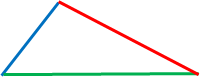 Червена страна:		Синя страна:				Обиколка на триъгълника:.........................................	.....................................................	................................................ .........................................	.....................................................	................................................ .........................................	.....................................................	................................................ .........................................	.....................................................	................................................ .........................................	.....................................................	................................................ .........................................	.....................................................	................................................ .........................................	.....................................................	................................................ .........................................	.....................................................	................................................Обиколката на триъгълника е ................................ дм.                                                                    6 т.Задача 3: Шивашко ателие произвело за износ 149 рокли, които са 4 пъти по-малко от тези на българския пазар, и 213 панталона за износ, които били 3 пъти повече от тези за вътрешния пазар. Колко дрехи общо е произвело шивашкото ателие?Рокли за България:		Панталони за България:		Общо произведени дрехи:.........................................	.....................................................	................................................ .........................................	.....................................................	................................................ .........................................	.....................................................	................................................ .........................................	.....................................................	................................................ .........................................	.....................................................	................................................ .........................................	.....................................................	................................................ .........................................	.....................................................	................................................ .........................................	.....................................................	................................................                                                                                                                                                                              6 т.
Задача 4: Стопанин засадил два участъка с правоъгълна форма. Единият е с размер 25 м и 80 м, а другият – с размери 50 м и 40 м. Колко декара общо е засадил стопанинът? Колко метра ограда ще е необходима, за да се заградят двата участъка?     Първи участък                                                                    Втори участък                                                  ................................................................               ...................................................................................................................................               ....................................................................................................................................               ..................................................................... ................................................................	 ..................................................................... ................................................................               ..................................................................... ................................................................               ..................................................................... ................................................................	...................................................................... ................................................................	.................................................................................................................................................................................................................................... .............................................................................................................................................................. .............................................................................................................................................................. .............................................................................................................................................................. ..............................................................................................................................................................                                                                                                                                                         10 т.ИЗПИТ ЗА ПРИЕМ В V КЛАС(Примерен вариант)Време за работа по част ІІІ и ІV – 30 минутиЧаст ІIIЧовекът и природата Максимален резултат: 12.5 точки 10. В природата съществува голямо многообразие от животни. А) С помощта на схемата обясни как са групирани те.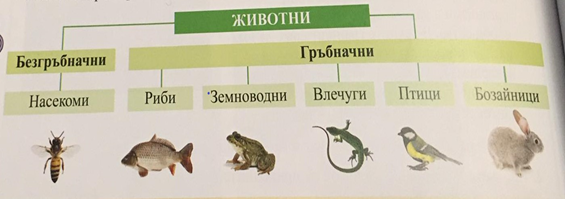 Отговор:.......................................................................................................................................................................................................................................................................................................................................................................................................................................................................................................................................................................................................................................   1.5 т.Б) Въз основа на какви признаци можеш да определиш към коя група животни принадлежи Франклин?Отговор: ..................................................................................................................................................................................................................................................................................................................................................................................................................................................................................................................................................................................................................................................................................................................................................................................................                                                                                                                                                                               2 т.В) Как дишат водните костенурки?Отговор: ........................................................................................................................................................................................................................................................................................................................................................................................................................................................................................................................................................................................................................................                                                                                                                                                                           1.5 т.11. Франклин обитава сладководни басейни. Водата притежава уникални свойства, които я правят подходяща среда за водните обитатели. Ани и Дани изследвали някои свойства на водата в училищната лаборатория. Те нагрели малко вода с начална температура 22°С за 10 минути. Измервали температурата и през 1 минута, като записвали в таблица първите четири измервания. А) Допълни таблицата, като запишеш предполаганите от теб стойности.                                                                                                                                                                               1 т.Б) Каква е температурата на водата след седмата минута?Отговор: .................................................................................                                                          0.5 т.В) Направи извод докога може да се повишава температурата на една течност.Отговор: ....................................................................................................................................................................................................................................................................................................................                                                                                                                                                                           1.5 т.Г) Опиши кръговрата на водата по схемата.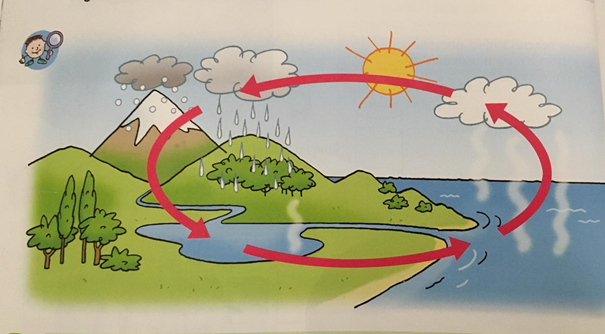 ..................................................................................................................................................................................................................................................................................................................................................................................................................................................................................................................................................................................................................................................................................................................................................................................................                                                                                                                                                                           1.5 т.12. Франклин е много чувствителен към условията на средата, която обитава.12.1 В таблицата са посочени източници на енергия. Два от тях замърсяват околната среда. Кои са те?Отговор: _______________________________                                                                                       2 т.12.2 Продължителността на деня също оказва влияние върху жизнената активност и поведение на Франклин. През кой сезон в нашата страна денят е по-дълъг от нощта:А) лятотоБ) зиматаВ) пролетта                                                                                                                                                                            1 т.Част ІVЧовекът и обществото Максимален резултат: 12.5 точки1. Попълнете пропуснатото в текста:                                                                                           2 т. (4х 0,5)През 681 година, след победа над ......................................, българите се съюзили със славяните и създали ……………………………….  Начело застанал ………................................... . Той заселил българите в областта ................................................. и станал съсед на Византия.2. Разгледай картината и попълни пропуснатото в изреченията:                                      1 т. (2х 0,5)А) На портрета е изобразен народният будител _________________________________________, който призовал българите да пазят своя род и език. Б) Той останал в паметта на народа със своята творба „_________________________________ __________________________________“, която написал през 1762 г. 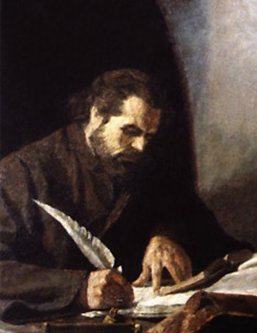 
3. Попълнете таблицата, като свържете със стрелки личността с нейната характеристика:     										          1,5 т. ( 3х 0,5 т.)4. За коя от природните области се отнасят изброените обекти и дейности на човека? Напишете съответните номера. 								        4,5 т. (9 х 0,5 т.)5. Отговорете на въпросите: 
А) Коя от забележителностите се намира в столицата София?                                                      0,5 т.             А)				       Б)				         В)Б) Попълнете пропуснатите думи в текста. 						3 т. (6 х 0,5)София се намира в __________________ България. Градът е с хилядолетна история, а през вековете е бил известен с имената _________________ и _________________. В наше време София е най-големият град в България, като в нея са разположени най-важните държавни сгради: Президентството, ____________________ и ____________________. Празникът на София е в Деня на християнските светици София, Вяра, Надежда и Любов – 17 септември, а девизът ѝ е ____________________.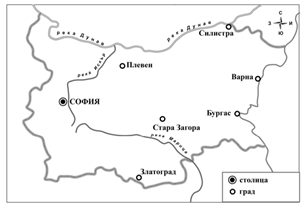 Критерий за оценкаБрой точкиРезултат на ученика – 1-ви оценителРезултат на ученика - 2-ри оценителДве верни твърдения4 т. (по 2 т. за всяко)Езикова грамотност2 т. (по 1 т. на отговор)Общ брой точки6 т.Критерий за оценкаБрой точкиРезултат на ученика – 1-ви оценителРезултат на ученика – 2-ри оценителДве верни твърдения4 т. (по 2 т. за всяко)Езикова грамотност2 т. (по 1 т. на отговор)Общ брой точки6 т.Критерий за оценкаБрой точкиРезултат на ученика – 1-ви оценителРезултат на ученика – 2-ри оценителСъдържателност на отговора и придържане към темата 5 т.Логическа последователност на разсъжденията3 т.Използване на подходяща лексика2 т.Езикова грамотност6 т.Общ брой точки16 т.Критерий за оценкаБрой точкиРезултат на ученика – 1-ви оценителРезултат на ученика – 2-ри оценителЗадача 13 т.Задача 26 т.Задача 36 т.Задача 410 т.Време в минути012345678910Температура в °С22334455Източници на енергияВятърВодаНефтСлънцеВъглищаА. Александър I БатенбергГенерал, нанесъл поражение на врага при Дойран по време на Първата световна войнаБ. Стефан СтамболовБългарски княз, който обявява СъединениетоВ. Владимир ВазовМинистър-председател, който спомага за модернизирането на българската икономика и държаваДунавска равнина:  __________________________ 1. Плодородни почви Дунавска равнина:  __________________________ 2. Извори на много реки Дунавска равнина:  __________________________ 3. Гъсти гори Рило-­Родопска област:  _______________________ 4. Атомна електроцентрала в Козлодуй Рило-­Родопска област:  _______________________ 5. Добив на гипс и каолин Рило-­Родопска област:  _______________________ 6. Много минерални извори Черноморско крайбрежие:  ____________________ 7. Бургас Черноморско крайбрежие:  ____________________ 8. Добруджа Черноморско крайбрежие:  ____________________ 9. Пясъчни плажове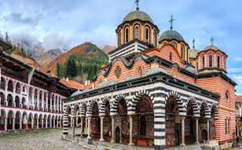 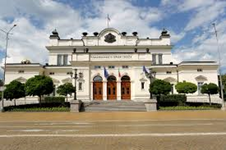 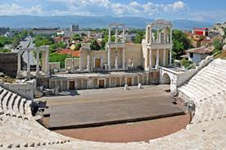 